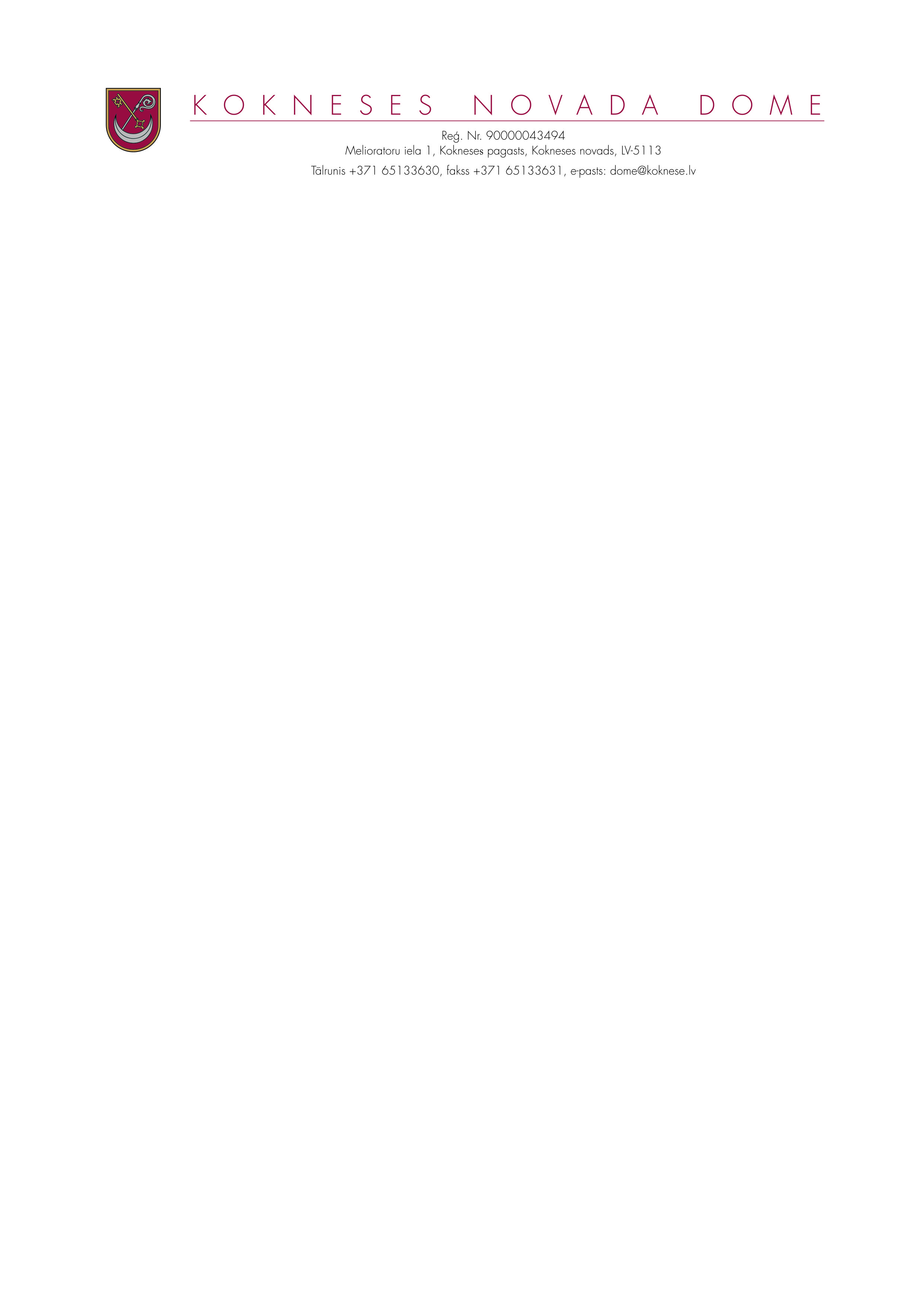 DOMES SĒDES PROTOKOLA IZRAKSTSKokneses  novada Kokneses pagastā2021.gada 27.aprīlī								Nr.46.1.Par grozījumiem  Kokneses novada domes 2017.gada 25.oktobra saistošajos noteikumos Nr.12/2017 „Par sociālās palīdzības pabalstiem Kokneses novadā”____________________________________________________________________________  Iepazinusies ar sagatavotajiem grozījumiem Kokneses novada domes 2017.gada 25.oktobra saistošajos noteikumos Nr.12/2017 „Par sociālās palīdzības pabalstiem Kokneses novadā”, pamatojoties uz Sociālo pakalpojumu un sociālās palīdzības likumu, likuma „Par pašvaldībām” 43.panta trešo daļu, ņemot vērā Sociālo jautājumu un veselības aprūpes pastāvīgās komitejas 2021.gada 27.aprīļa sēdes ieteikumu,  atklāti balsojot, PAR 13 (Ilgonis Grunšteins,  Aigars Kalniņš, Dāvis Kalniņš, Pēteris Keišs, Rihards Krauklis,  Raina Līcīte,  Jānis Liepiņš, Henriks Ločmelis,  Ivars Māliņš,  Māris Reinbergs, Ziedonis Vilde, Dainis Vingris), PRET-nav, ATTURAS-nav, Edgars Mikāls balsojumā nepiedalās, Kokneses novada dome NOLEMJ:1. Apstiprināt Kokneses novada domes saistošos noteikumus Nr.2/2021 “Grozījumi Kokneses novada domes 2017.gada 25.oktobra saistošajos noteikumos Nr.12/2017 „Par sociālās palīdzības pabalstiem Kokneses novadā””  (pievienoti pielikumā).2. Noteikt, ka Kokneses novada domes saistošie noteikumi Nr.2/2021 “Grozījumi Kokneses novada domes 2017.gada 25.oktobra saistošajos noteikumos Nr.12/2017 „Par sociālās palīdzības pabalstiem Kokneses novadā”” piemērojami ar 2021.gada 1.jūliju.3. Saistošos noteikumus triju dienu laikā pēc to parakstīšanas  elektroniski  un rakstveidā  nosūtīt Vides aizsardzības un reģionālās attīstības  ministrijai atzinuma sniegšanai.  4. Pēc atzinuma saņemšanas no Vides aizsardzības un reģionālās attīstības ministrijas,  saistošos noteikumus publicēt Kokneses novada bezmaksas informatīvajā izdevumā “Kokneses Novada Vēstis”  un Kokneses novada mājas lapā www.koknese.lv .Sēdes vadītājs,domes priekšsēdētājs     ( personiskais paraksts)				D.VingrisKokneses novada domes SAISTOŠIE NOTEIKUMI Nr.2/2021Kokneses novada Kokneses pagastā 2021.gada 27.aprīlī APSTIPRINĀTI ar Kokneses novada domes 2021.gada 27.aprīļa  sēdes lēmumu Nr.6.1 (prot.Nr.4) Grozījumi  Kokneses novada domes 2017.gada 25.oktobra saistošajos noteikumos Nr.12/2017„Par sociālās palīdzības pabalstiem Kokneses novadā”  Izdoti saskaņā arlikuma „Par pašvaldībām” 43.panta trešo daļu,                Sociālo pakalpojumu un sociālās palīdzības likuma36.panta piekto un sesto daļu,likuma „Par palīdzību dzīvokļa jautājumu risināšanā” 25.2 panta pirmo un piekto daļu, Ministru kabineta 2018.gada 26.jūnija noteikumu Nr.354“Audžuģimenes noteikumi” 78.punktuMinistru kabineta 2005.gada 15.novembra noteikumu Nr.857 „Noteikumi par sociālajām garantijām bārenim un bez vecāku gādības palikušajam bērnam, kurš ir ārpusģimenes aprūpē, kā arī pēc ārpusģimenes aprūpes beigšanās” 27., 30., 31. un 31.1 punktu1.Izdarīt Kokneses novada domes 2017.gada 25.oktobra saistošajos noteikumos Nr.12/2017 „ Par sociālās palīdzības pabalstiem Kokneses novadā  ” šādus grozījumus:Papildināt saistošo noteikumu tiesisko pamatojumu ar šādu atsauci uz normatīviem aktiem:„…Sociālo pakalpojumu un sociālās palīdzības likuma 36.panta piekto daļu” Svītrot saistošo noteikumu 6.punkta 6.2., 6.3. un 6.9. apakšpunktus. Papildināt saistošo noteikumu 6.punktu ar 6.10.apakšpunktu šādā redakcijā “6.10.mājokļa pabalsts”. Svītrot saistošo noteikumu III. nodaļu. Svītrot saistošo noteikumu IV. nodaļu Svītrot saistošo noteikumu 24. un 25.punktu.  Svītrot saistošo noteikumu X. nodaļu.Saistošie noteikumi stājas spēkā ar 2021.gada 1.jūliju.Sēdes vadītājs,domes priekšsēdētājs     ( personiskais paraksts)				D.VingrisPaskaidrojuma rakstsKokneses novada domes 2021.gada 27.aprīļa saistošajiem noteikumiem Nr. 2/2021 ’’Grozījumi  Kokneses novada domes 2017.gada 25.oktobra saistošajos noteikumos Nr.12/2017„ Par sociālās palīdzības pabalstiem Kokneses novadā””Sēdes vadītājs,domes priekšsēdētājs     ( personiskais paraksts)				D.VingrisPaskaidrojuma raksta sadaļasNorādāmā informācija1. Projekta nepieciešamības pamatojumsGrozījumi Kokneses novada domes 2017.gada 25.oktobra saistošajos noteikumos Nr.12/2017 „Par sociālās palīdzības pabalstiem Kokneses novadā” izstrādāti saskaņā ar grozījumiem Sociālo pakalpojumu un sociālās palīdzības likumā, kas stājās spēkā 2021.gada 1.aprīlī.Sociālo pakalpojumu un sociālās palīdzības likuma Pārejas noteikumu 43.punkts nosaka: “Grozījums par šā likuma 3. panta 1.1 daļas izteikšanu jaunā redakcijā, 35. panta pirmās daļas 2. punkts, trešā un ceturtā daļa un 36. panta piektā daļa stājas spēkā 2021. gada 1. jūlijā.” Sociālo pakalpojumu un sociālās palīdzības likuma 35.panta pirmās daļas 2.punkts nosaka: “2) mājokļa pabalsts - materiāls atbalsts ar mājokļa lietošanu saistīto izdevumu segšanai”, trešā un ceturtā daļa nosaka: “(3) Mājokļa pabalsta apmēru aprēķina, ņemot vērā šādus izdevumus:1) par dzīvojamās telpas lietošanu (īres maksa, izdevumi par obligāti veicamajām pārvaldīšanas darbībām);2) par pakalpojumiem, kas saistīti ar dzīvojamās telpas lietošanu (siltumenerģija apkures un karstā ūdens nodrošināšanai, elektroenerģija, ūdens, dabasgāze, kanalizācijas vai asenizācijas nodrošināšana, sadzīves atkritumu apsaimniekošana), ja tie nav ietverti īres maksā vai nepieciešamajos izdevumos par obligāti veicamajām pārvaldīšanas darbībām;3) ar telekomunikāciju pakalpojumiem un internetu saistītos izdevumus, kā arī izdevumus par ūdens skaitītāju uzstādīšanu un verifikāciju.(4) Mājokļa pabalsta apmērs tiek aprēķināts kā starpība starp garantēto minimālo ienākumu sliekšņu summu mājsaimniecībai un normatīvajos aktos noteiktajiem izdevumiem par mājokli un mājsaimniecības kopējiem ienākumiem.”Sociālo pakalpojumu un sociālās palīdzības likuma 36.panta piektā daļa nosaka: “(5) Ministru kabinets nosaka mājokļa pabalsta aprēķināšanas, piešķiršanas un izmaksas kārtību un izdevumu pozīciju minimālās normas mājokļa pabalsta apmēra aprēķināšanai. Pašvaldība saistošajos noteikumos var noteikt labvēlīgākus nosacījumus izdevumu pozīciju normām mājokļa pabalsta apmēra aprēķināšanai.”Šī iemesla dēļ ir jāparedz, ka grozījumi Kokneses novada domes 2017.gada 25.oktobra saistošajos noteikumos Nr.12/2017 „Par sociālās palīdzības pabalstiem Kokneses novadā” ir jāpiemēro ar 2021.gada 1.jūliju, kad paredzēts noteikt valstī vienotu pieeju mājokļa pabalsta aprēķināšanai un atbalsta sniegšanai iedzīvotājiem visās pašvaldībās.2. Īss projekta satura izklāstsPašvaldība ar šiem noteikumiem paredz Sociālo pakalpojumu un sociālās palīdzības likuma nosacījumu ievērošanu un vienotas pieejas mājokļa pabalsta nodrošināšanā iedzīvotājiem piemērošanu, sniedzot atbalstu trūcīgām personām izdevumu par mājokļa uzturēšanu segšanai.3. Informācija par plānoto projekta ietekmi uz pašvaldības budžetuPašvaldības izmaksājamo mājokļa pabalstu apjoms trūcīgām personām palielināsies. 4. Informācija par plānoto projekta ietekmi uz uzņēmējdarbības vidi pašvaldības teritorijāNav attiecināms 5. Informācija par administratīvajām procedūrāmInformāciju par saistošo noteikumu piemērošanu var saņemt Kokneses novada domes Sociālajā dienestā.6. Informācija par konsultācijām ar privātpersonāmKonsultācijas ar privātpersonām nav notikušas.  7. Cita informācijaNav